МБУК ВР «МЦБ» им. М.В. НаумоваБиблиотечный центр правовой и краеведческой информацииСЦЕНАРИЙБиблиотечные посиделки «По традиции…»В рамках Всероссийской акции БИБЛИОНОЧЬ 2022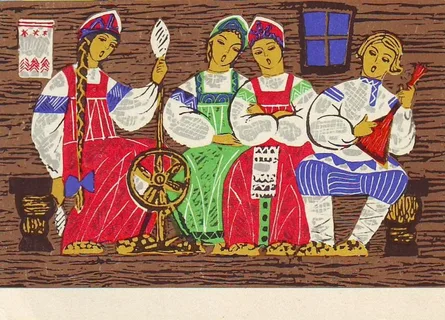 Подготовила Зав. БЦПКИ Бекаева С.В.Ст. Романовская2022 годСЦЕНАРИЙБиблиотечные посиделки «По традиции…»В рамках Всероссийской акции БИБЛИОНОЧЬ 2022Хозяйка: Пожалуйте, гости дорогие, пожалуйте! Веселья вам да радости!Хозяйка: Давно мы вас ждём, поджидаем, праздник без вас не начинаем. У нас для каждого найдётся и местечко, и словечко.Хозяйка: Припасли мы для вас забавушек на всякий вкус, кому – сказку, кому – правду, кому – песенку. Удобно ли вам, гости дорогие? Всем ли видно, всем ли слышно, всем ли места хватило?Гость: Гостям-то, известное дело,  хватило места, да не тесновато ли хозяевам?Хозяйка: В тесноте, да не в обиде!Мы пришли сюда, чтоб скуку разогнать,Мы пришли повеселиться, поиграть,Вместе с вами хором песенки попеть,На забавы, на потехи посмотреть.Софи: Дю манер шармонт! Прелестно!Же мен мюзи! Веселье! Шутка! Входят Соседушка Наталья с соседкой ЮлейДорогих гостей встречаемКруглым пышным караваем.Он на блюде расписном,С белоснежным рушником.Каравай мы вам подносим,Поклоняясь, отведать просим!(Преподносит каравай гостье. Затем проносит каравай вдоль столов, предлагая его всем попробовать)Хозяйка: Хороших гостей ждут как хороших вестей,Гость пришел - день зря не прошел,Коли гость в дом зашел - угости да порадуй.Соседушка 1:Сядем-ка пока рядкомПобеседуем ладком.А потом налью питьеСоседушка 2: Не заморское? Свое?Соседушка 1: Как сказать тебе? Питье -Не заморское, не свое.Соседушка 2: Ой хозяйка, не мудриСказки нам не говори.Это как же так: питьеНе заморское, не свое?Соседушка 1: Я открою вам секрет -Ведь ему уж много лет!Так: сперва китайцы пилиВслед индейцы подхватили,После к немцам кораблиЭто чудо привезли.Нынче на Руси народ,Сей напиток шибко пьетОн горячий, ароматный,И на вкус весьма приятный.Догадалась отвечайКак зовется "чудо"?Соседушка 2: ЧайНо прежде, чем мы сядем за столы чай пить, я вам напомню правила сервировки стола:— Стол ставят в центре комнаты или у стены, накрывают полотняными цветными скатертями. Салфетки могут быть других тонов, но сочетаться со скатертью.2. - К чайному столу подаются сладкие блюда (суфле, кремы, пирожное, торт, кексы, ягоды, фрукты, варенье, конфеты).3 - Для сервировки используют десертные тарелки, фруктовые приборы, вазочки, розетки для варенья.4. - При подаче сладкого блюда на стол ставят для каждого гостя десертную тарелку, справа кладут десертную ложку или нож, слева - десертную вилку, рожками вверх.5.- На десертных тарелках - салфетки.6. - На столе по центру располагают конфеты в вазе или в коробке, в вазе или на тарелке с салфеткой - печенье, фрукты - в вазе на высокой ножке.7. - Украшением чайного стола является самовар. Он находится слева от хозяйки стола.8. - Фарфоровый чайник с заваренным чаем и чашки ставят около самовара.9. - Чашку ставят на блюдце ручкой влево, а чайную ложку кладут справа. 10. - Торты и пироги подают на стол нарезанными на порции. Запомнили? А теперь проверим. Но что бы получить все предметы сервировки, необходимо ответить на вопросы. За каждый правильный ответ команда -столик получает один предмет.Вопросы:1. С чего начинается любое застолье? (С мытья рук.)2. Как используется полотняная салфетка? (Ее кладут на колени.)3. Куда вы положите ложку, если уже поели? (Ни во время еды, ни после ложку для супа нельзя класть на скатерть, а только в тарелку.)4. Что делать с косточками, когда вы едите ягоды или пьете компот? (Косточки от ягод подхватывают ложечкой и из ложечки кладут в тарелку.)5. Чем чистят мандарины? (Рукой.) Апельсин? (Ножом.)6. Как берут из общего блюда хлеб? (Руками.)7. Вы размешиваете сахар в чае, кофе. Что делать с ложечкой? (Ложечку кладут в блюдце, в чашке ложку не оставляют.)8. Какой столовый прибор, которым мы пользуемся во время еды, никогда не прикасается ко рту? (Нож.)9. Что появилось раньше: ложка или вилка? (Ложка, первые похожие на ложку предметы, найденные археологами, относятся к каменному веку.)10. Что означает выражение «сидеть в блюде»? (Означало сидеть за одним столом, по соседству.)(Все столы накрыты, чай разлит)Хозяйка: Ну, а теперь и чайку можно попить.Соседушка 2: -А знаете ли вы, откуда взялся самовар? Изобрели и изготовили первый самовар в городе Тула, более 300 лет назад. Самовары пользовались большим спросом. Вода в них быстро закипала и долго не остывала. Для растопки годились любые щепочки, палочки и даже шишки. Делали самовары из серебра, меди, железа и даже фарфора. Чтобы самовар был красивым, его ножки, ручки и краник изготавливали в виде рыб, львов, петухов и других животных. Делали на самоварах и надписи: «Самовар кипит - уходить не велит», «Где есть самовар, там и под елью рай». По красоте и украшениям самовара можно было судить о достатке в семье. Чем богаче семья, тем больше украшений было на самоваре. Баба на чайник. Такое название приобрела специально изготовленная грелка в виде красивой женщины в яркой одежде. В некоторых местах России вместо женщины красовались сказочные персонажи. Грелкой укрывали верхнюю часть самовара, ожидая приготовления чая.Соседушка 1: А как вам кажется, всегда ли люди знали о замечательном напитке о чае? Конечно, не всегда. Долго-долго люди пили только морс, кисель, сбитень, квас… А хотите узнать, как они узнали про чай? Существуют разные легенды происхождения чая на Руси. Одна из них гласит, что однажды около 5 тысяч лет назад китайский император гулял в лесу. Под ногами у него шуршала трава. Он устал, присел и приказал согреть воду для питья. Слуги, конечно, засуетились. И когда вода закипела совсем неожиданно подул сильный ветер и в воду попало несколько чайных листьев. Император выпил напиток и почувствовал себя бодрее. Так человек попробовал первый раз этот замечательный напиток.Соседушка 2: Многие бедняки на Руси даже не знали, как заваривать чай. В середине XIX века были такие шуточные стихи:Раз прислал мне барин чаюИ велит его сварить.А я от роду не знаю,Как же этот чай варить.Взял тогда, налил водички,Всыпал чай я весь в горшок,И прибавил луку, перцу,Да петрушки корешок.Разлил варево по плошкам,Хорошенько размешал,Остудил его немножко,На господский стол подал.Гости с барином плевались.Сам он ажно озверел,И, отправив на конюшню,Меня выпороть велел.Долго думал, удивлялся,Чем же мог не угодить?А потом-то догадался,Что забыл я посолить.Соседушка 1:  Русский народ зарекомендовал себя как один из самых щедрых и гостеприимных. К гостям относились с особым уважением и предлагали на своем столе лучшие блюда. Обычай пить чай «вприкуску» с чем-либо пришел из Сибири К чаю обычно подавали сушки, сухарики, варенье ароматное, удивительно приятное, мёд, сахар. Чай наши предки любили пить не из стаканов и чашек, как мы с вами, а наливали его в блюдце, которое держали за донце. Из него попивали чай, как бы прихлебывая (Хозяйка наливает чай в блюдце и показывает, как его держали, как пили чай из блюдца). Если чашку ставили на блюдце, то это было знаком, что чая больше не нужноСоседушка 2: А вот стаканы с подстаканниками впервые появились в трактирах. Популярность свою получили благодаря дешевизне и практичности, т.к обычные кружки часто бились и были дороже.Соседушка 1: Роскошные чайные сервизы до сих пор можно встретить в каждой второй квартиреМода на чайные сервизы зародилась еще в 19 веке, являясь предметом гордости уважающей себя хозяйки. По приказу Екатерины Петровны был основан завод по производству фарфоровой посуды.Соседка 2: Чай пили после бани до 7 пота, гостям даже предлагались специальные полотенца, чтобы вытираться. За чаем решались важнейшие вопросы, начиная принятием определенных решений и заканчивая обсуждением государственных дел.Хозяйка: Спасибо, соседушки. Много интересного вы нам поведали, да и чаек вас уже заждался!(Соседки садятся за свой стол среди гостей)Хозяйка: На посиделках не только чай пили, но ещё играли и танцевали, и рукоделием занимались. Любили наши предки делать тряпичных кукол. Но делали их не просто ради забавы, каждая куколка имела своё значение. Презентация куклы.«Славянские куклы-обереги» мастер-классХозяйка: Покатилась вечеринка,Заглянула ночь во двор...У зачина есть разминка,Как бы нитка, паутинка –Та, что вяжет разговор.Как когда-то в век старинный,В те далекие года,Проводились викториныТипа «что, где и когда».Как тогда, друзья, для васПроведем ее сейчас.(Набирается команда до 10—12 человек. Ведущие выдают каждому участнику игры по 3 карточки с буквами «а», «б», «в».)Хозяйка: Я буду задавать вам вопросы, да на каждый свой вопрос 3 ответа давать. Услышите верный ответ - карточку поднимите! Коли первый окажется верный - поднимите «а», второй - «б», третий - «в». Уяснили? Да своим умом думайте, на соседа не полагайтесь! Итак, вперед...Ох, и много в старину про хлеб поговорок сложили. Их и теперь все знают: «Хлеб всему голова», «Худ обед, коли хлеба нет», «Ешь щи с мясом, а нет - так хлеб с квасом» и т. д.Хозяйка: А вот скажите-ка теперь, что в старину «вторым хлебом» называли? Если точнее, какой овощ?а) свекла;б) репа;в) картошка.(Если участники затрудняются ответить, то может прозвучать подсказка.)Внимание! Подсказываю:«Кругла, а не месяц, желта, а не масло, с хвостом, а не мышь!» Что это? (Репа.) Кстати, крестьяне этот «второй хлеб» хранили в сыром виде чуть ли не всю зиму. Хозяйка: Про какие щи крестьяне, как бы сердясь, говорили: «Щи, хоть кнутом хлещи»?а) крапивные;б) на рыбном отваре;в) пустые, ответ- пустые, т. е. без мяса.И верно, коли в пост - то и хлебай себе пустые щи на здоровье, а коли по бедности - весь год, как тут на щи не осерчать?Хозяйка: Какой из русских праздников получил в народных поговорках такие яркие эпитеты, как «честная», «широкая», «веселая»?а) троица;б) пасха;в) масленица.Масленица — один из самых веселых народных праздников. Это к ней, к Масленице, лучше всего шла поговорка: «Красна изба углами, а масленица - пирогами». И верно, тут даже бедняк гулял на широкую ногу. Недаром, и по сей день, как услышим: «живет, что сыр в масле катается», или еще: «Не житье, а масленица» - сразу понимаем, о чем тут речь.Хозяйка: У православных христиан издавна существует обычай приносить домой святую воду и бережно ее хранить. Эту воду считают целебной, ее пьют, ею умываются, окропляют дом.а) сочельник;б) на Рождество;в) на крещение.В давние времена Крещение считалось поворотным временем. В этот вечер надеялись на лучшее, строили планы, загадывали желания. «В богоявленскую ночь небо открывается», — говорили в народе.ВидеороликНомер Лагутники (Крещенские гадания)Софи: О, сколько нагадали! Как хорошо!Раздается шум, толкотня из зала.Поднимаются и выходят из-за стола две казачки.Номер Рябичевского с/поселения «Казачьи посиделки»Софи: Я слышала, что на Руси непослушных детей в печку сажают, огнем пытают. Это правда?Хозяйка:  А ты, милая, сама посмотри, да умом своим рассуди!(Показ отрывка из м/ф «Жихарка»)Софи: Так значит – это все неправда!Хозяйка: Не всякая водица для питья годиться, не всякая сказка людям указка! А, ну-ка, соседушки, поведайте нам правду, да без утайки! (номер Потаповского поселения «Допекание ребенка»)Видео КолыбельнаяХозяйка присаживается к колыбелиХозяйка: Как у нашего котаШубка очень хороша,Как у котика усыУдивительной красы,Глаза смелые,Зубки белые.А коток, коток, коток,Кучерявенький лобок,Украл у бабушки клубок,И запрятал в уголок,А бабушка догналаЗа чубочек подрала.Софи: Ой, это тоже сказка?Хозяйка: Это, милая, потешка!Софи: А я сказки люблю, расскажи мне сказку!Хозяйка: Сказку? Ну, слушай!Протекает речка,Через речку мост,На мосту овечка,У овечки хвост,На хвосте мочало,Рассказать сначала?..Софи: Ой, уж больно докучные у тебя сказки! Хозяйка: Галина Коршунова, выручай, а то, гостья наша совсем заскучала!(Коршунова Г. с игрой «играя словом»)Хозяйка: Понравилось вам играть? А сами сможете такие сказки сочинять? Нет? Конечно, сможете. Только сначала давайте потренируемся на скороговорках. Готовы? (Команды получают карточки со скороговорками, нужно 3 раза произнести, не сбившись.Щетина у чушки, чешуя у щучки.Ткачи ткали ткани на платье Тане.Все покупки у прилавка упакованы в кульки.Мамаша дала Ромаше сыворотку из-под простокваши.Болтунья болтала, пока не переболтала.Архип осип, Осип охрип.У осы не усы, не усищи, а усики.От топота копыт, пыль по полю летит.Шла Саша по шоссе и сосала сушку.Прокоп, украл укроп.Встал Архип, петух охрип.Носит Сеня в сени сено.На дворе трава, на траве дрова.Три двороруба на трёх дворах дрова рубят.)Хозяйка: Ну ка, гостья дорогая, и ты попробуй!Софи пробует сказать скороговорку.Хозяйка: Глазам не верю!Неужели, идут цыгане?… В самом деле!Покрепче кошельки держите,Да кольца, серьги берегите!Сейчас начнут гадать и за рукав тянуть,Любого смогут обхитрить и обмануть!(Сценка Цыгане на ярмарке)Софи: Они поссорились? Как жаль!Хозяйка: Не переживай милая, для этого на случай ссоры придуманы мирилки. А ну-ка друзья, идите сюда! Мизинчик, мизинчик,Пойдем в магазинчик,Купим конфетки,Чтоб не ругались детки!- Раз поссорился - мирись,Больше с другом не дерись!Дай мне руку, дай мне пять -Будем вместе мы опять!Софи: Как здорово, как здорово! (хлопает в ладоши.)Хозяйка: Наше русское словцо веками в землю проросло. Недаром говорится, что русская пословица ко всему пригодится. Поговорку начинаю, а вы продолжайте. (Первым сказавшим выдается конфета)Снявши голову… (по волосам не плачут)Кто старое помянет… (тому глаз вон)В чужой монастырь… (со своим уставом не ходят)С паршивой овцы… (хоть шерсти клок)Бодливой корове… (бог рогов не дает)Старый конь… (борозды не испортит)В тихом омуте… (черти водятся)Старый друг… (лучше новых двух)Кто поет, того горе (не берет)Где песня льется, (там легче живется)Без песен мир (тесен)Хозяйка: А теперь посмотрим, сколько у нас сладкоежек, поднимайтесь. Поднимайтесь и песню запевайте!Победители вместе со всеми исполняют известную песенку , выполняя движения  видео Жили у бабусиЖили у бабуси                      Вот кричит бабуся:Два весёлых гуся                 «Ой, пропали гуси –Один серый,                           Один серый,Другой белый                          Другой белый,Два весёлых гуся.                     Гуси, мои гуси!»Вsтянули шеи                           Выходили гуси,У кого длиннее –                         Кланялись бабусе –Один серый,                                Один серый,Другой белый,                              Другой белый,У кого длиннее.                              Кланялись бабусе!Мыли гуси лапкиВ луже у канавки –Один серый,Другой белый,Спрятались в канавке.Софи: Как же у вас хорошо! Я будто в сказку попала, а я так люблю сказки!Хозяйка: Так ты - любительница сказок? Тогда отвечай вместе со всеми на сказочные вопросыНазовите сказку (угадавшие первым поднимают руку)Сказка о том, как любовь превращает зверя в человека (Аксаков («Аленький цветочек»)… о первой жертве неудачного вложения денег (А.Н. Толстой «Золотой ключик или приключения Буратино»)… о преимуществе каменных строений перед соломенными (С.Михалков «Три поросенка»)О нелегком пути хлебобулочного изделия к потребителю («Колобок»)О девушке, которая три раза чуть не вступила в неравный брак, но потом все – таки нашла своего принца («Дюймовочка»)О фермерском хозяйстве («Репка»)О головокружительном взлете и крахе женщины из Приморского края («Сказка о рыбаке и рыбке») О попавшей в трясину красавице. Не пожелавшей выйти за богатого. (Царевна-лягушка)Софи: Царевна-лягушка! Я знаю эту сказку! Я читать ее по-французски!Хозяйка: Ух ты, читала по-французски. А теперь, смотри по-русски!Номер Побединского с/п (Царевна-лягушка)Хозяйка: Вот и все, народ, землички и землячки! Ну что? Не впали в спячку?Впереди летняя страда со своими радостями и заботами, со своими причудами и поворотами. Моя мысль в наказ проста — завтра ждет рабочая среда! Конец затеям и потехам — дорога трудовым успехам!На этом мы праздник большой завершаем, здоровья и счастья вам всем пожелаем!